Moses, Muhammad, and MarxReligions Shaping the Modern WorldStories, Myths, and LiesCharles DarwinSocial DarwinismFriedrich NietzscheKarl MarxEconomic MarxismSocial, or Cultural, MarxismIntersectionality and Critical TheoryMoses, Muhammad, and MarxReligions Shaping the Modern WorldDiscussion:Can you think of examples of modern myths - stories that are based on a kernel of truth but are largely false? (Hint: “urban myths”, old wives’ tales)Who has had the most influence in shaping your image of yourself (your identity)? How much of your identity comes from the various “identity groups” that you inhabit?What advice would you give to a young person struggling to find their identity?Extra Credit: Compare the child of postmodernism (pictured below) and the Prodigal Son. What similarities do you observe?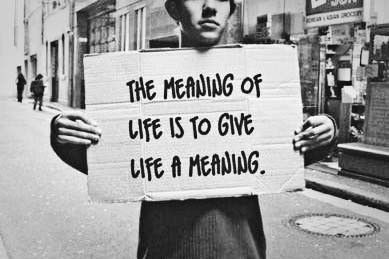 